У  К  Р А  Ї  Н  А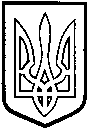 ТОМАШПІЛЬСЬКА РАЙОННА РАДАВІННИЦЬКОЇ  О Б Л А С Т ІРОЗПОРЯДЖЕННЯвід 16 січня 2017 року №2Про скликання позачергової тринадцятої сесії районної ради сьомого скликанняВідповідно до статей 46, 55 Закону України «Про місцеве самоврядування в Україні», статті 16 Регламенту районної ради 7 скликання, враховуючи лист районної державної адміністрації №01-01-06/98 від 12.01.2017 року:	1. Скликати позачергову тринадцяту сесію районної ради 7 скликання        26 січня 2017 року о 1000 годині в залі засідань районної ради.	2. На розгляд сесії внести такі питання:- Про внесення змін до рішення 12 сесії районної ради 7 скликання від 23 грудня 2016 року №182 «Про районний бюджет на 2017 рік».- Інші.	3. На сесію запросити голів об’єднаних територіальних громад та сільських голів, начальників окремих управлінь і відділів районної державної адміністрації (згідно списку), представників засобів масової інформації, політичних партій і громадських організацій району.4. Комунальному підприємству «Редакція газети і радіомовлення «Томашпільський вісник» дати оголошення про скликання позачергової тринадцятої сесії районної ради 7 скликання.Голова районної ради						Д.КоритчукВиконавець: Шевчук Н.М.